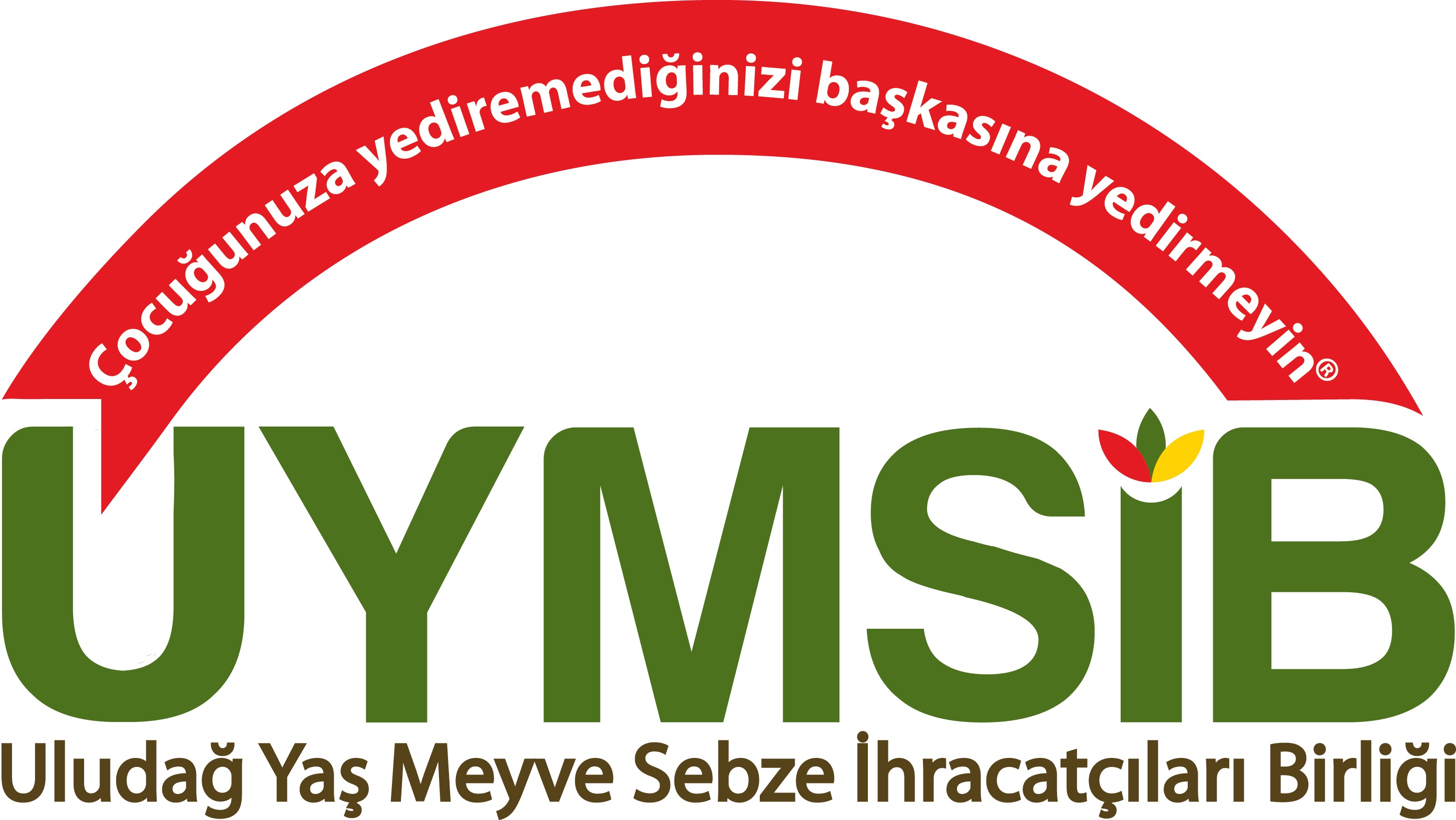 ULUDAĞ YAŞ MEYVE SEBZE İHRACATÇILARI BİRLİĞİDIŞ TİCARET DEĞERLENDİRME RAPORUİÇİNDEKİLER 1. AYLIK DEĞERLENDİRME	31.1 MALGRUBU BAZINDA İHRACAT DEĞERLENDİRMESİ1.2 ÜLKE BAZINDA İHRACAT DEĞERLENDİRMESİ1.3 ÜLKE GRUBU BAZINDA İHRACAT DEĞERLENDİRMESİ2. KÜMÜLATİF DEĞERLENDİRME	72.1 MALGRUBU BAZINDA İHRACAT DEĞERLENDİRMESİ2.2 ÜLKE BAZINDA İHRACAT DEĞERLENDİRMESİ2.3 ÜLKE GRUBU BAZINDA İHRACAT DEĞERLENDİRMESİ1. AYLIK İHRACAT DEĞERLENDİRMESİUYMSİB Aylık İhracat DeğerlendirmesiUludağ Yaş Meyve Sebze İhracatçıları Birliği’nin ihracatı Mart 2018 ayında bir önceki yılın aynı ayına göre %+48 oranında artışla 8,0 milyon dolar olarak gerçekleşmiştir.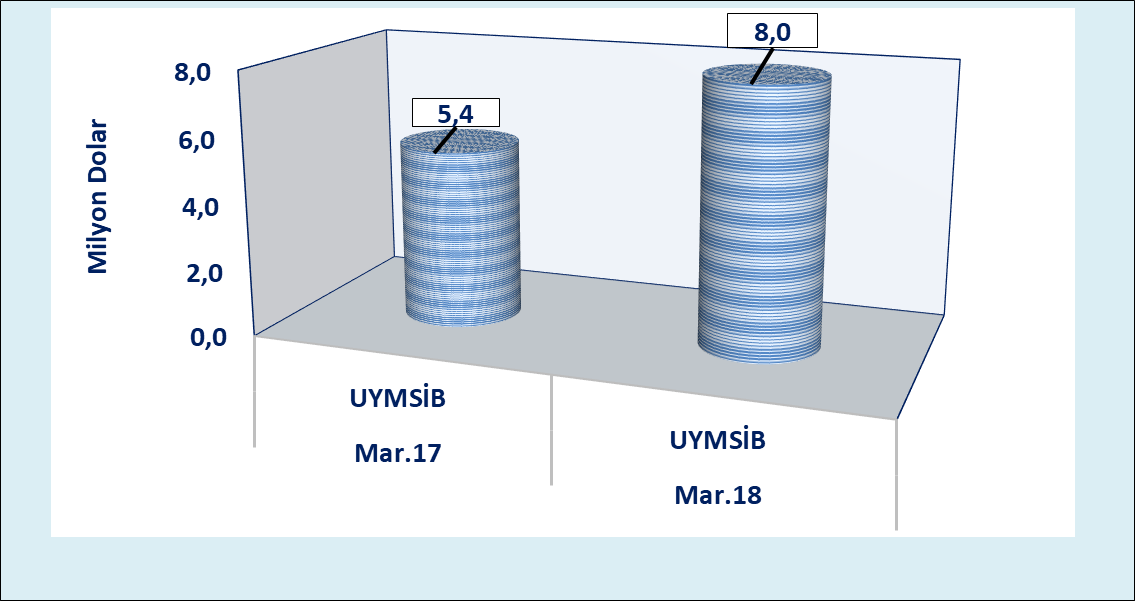 Grafik 1. UYMSİB İhracatı Aylık 2017/181.1 MALGRUBU BAZINDA İHRACAT DEĞERLENDİRMELERİTablo: 1.1.2 UYMSİB Mal Grubu İhracat Kayıtları (İlk 10 Ürün Grubu)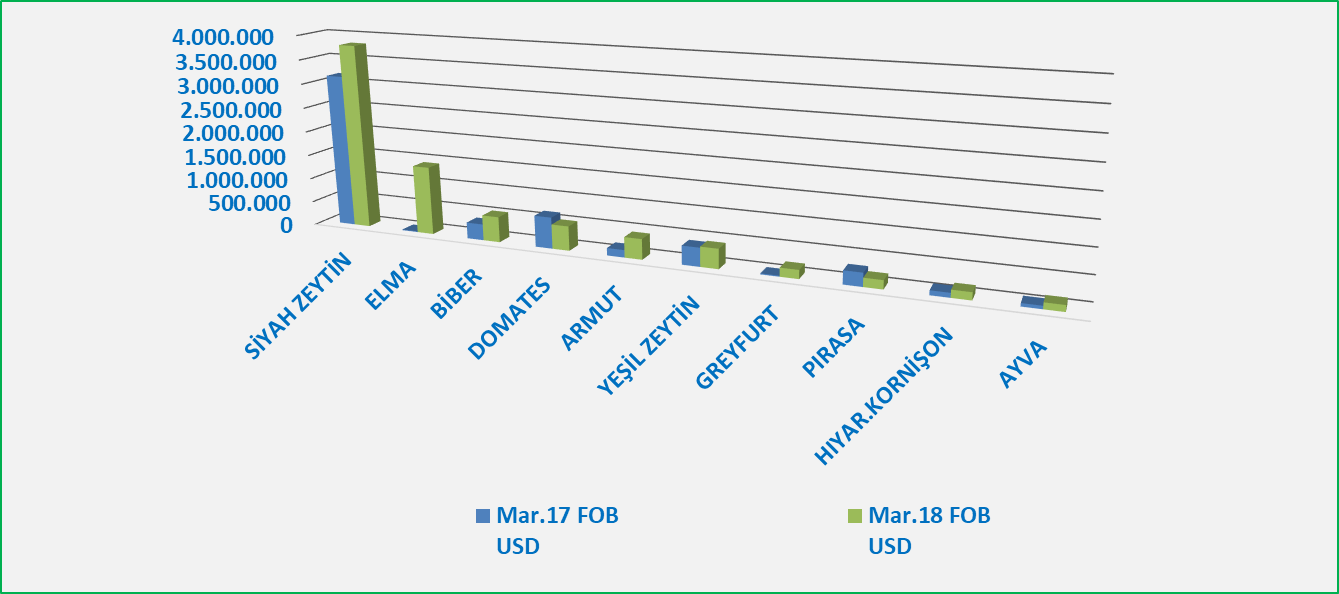 Grafik 2. UYMSİB Aylık Mal grubu İhracatı Değerlendirmesi1.2. ÜLKE BAZINDA İHRACATI DEĞERLENDİRMELERİTablo: 1.2.1 UYMSİB Ülkeler Bazında İhracat Değerlendirmesi (İlk 10 Ülke)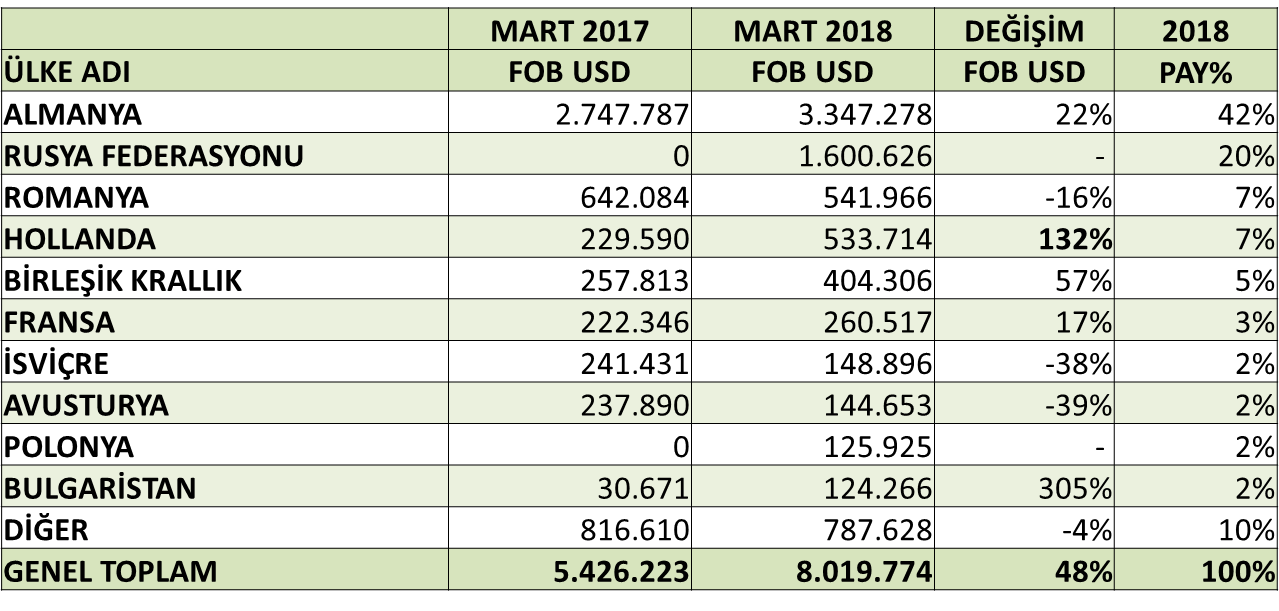 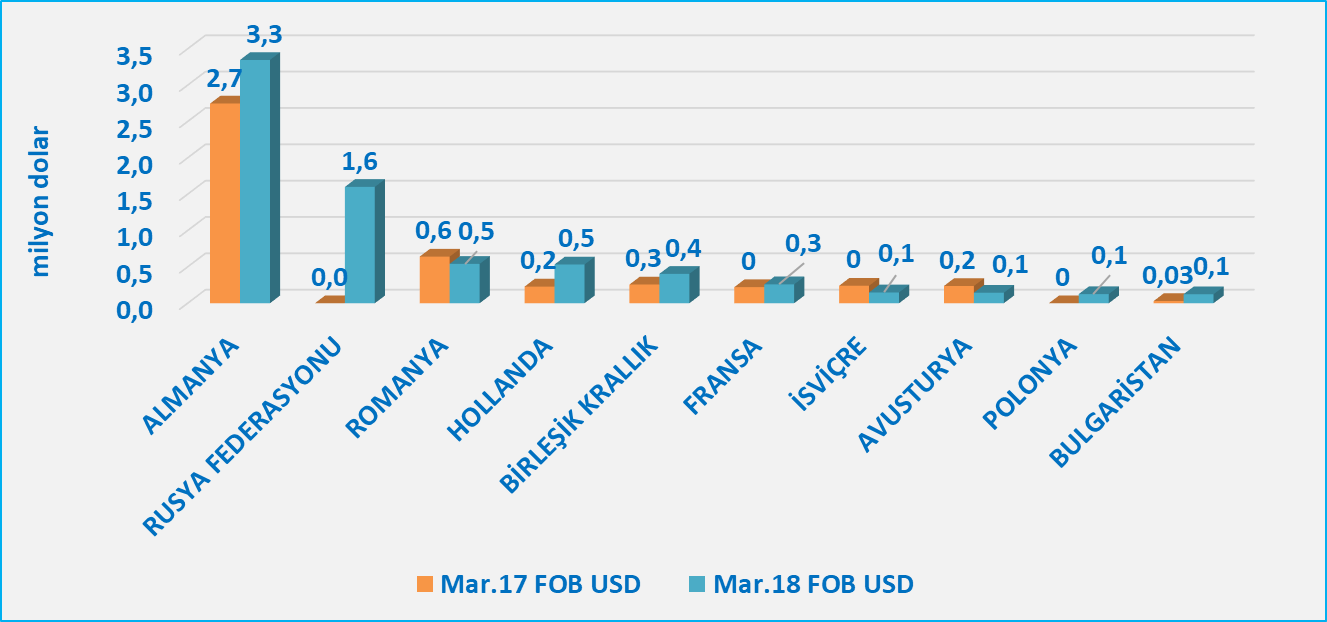 Grafik 3. UYMSİB Aylık Ülke İhracatı Değerlendirmesi1.3 ÜLKE GRUBU İHRACATI DEĞERLENDİRMELERİTablo: 1.3.1 UYMSİB Ülke Grubu Kayıtları 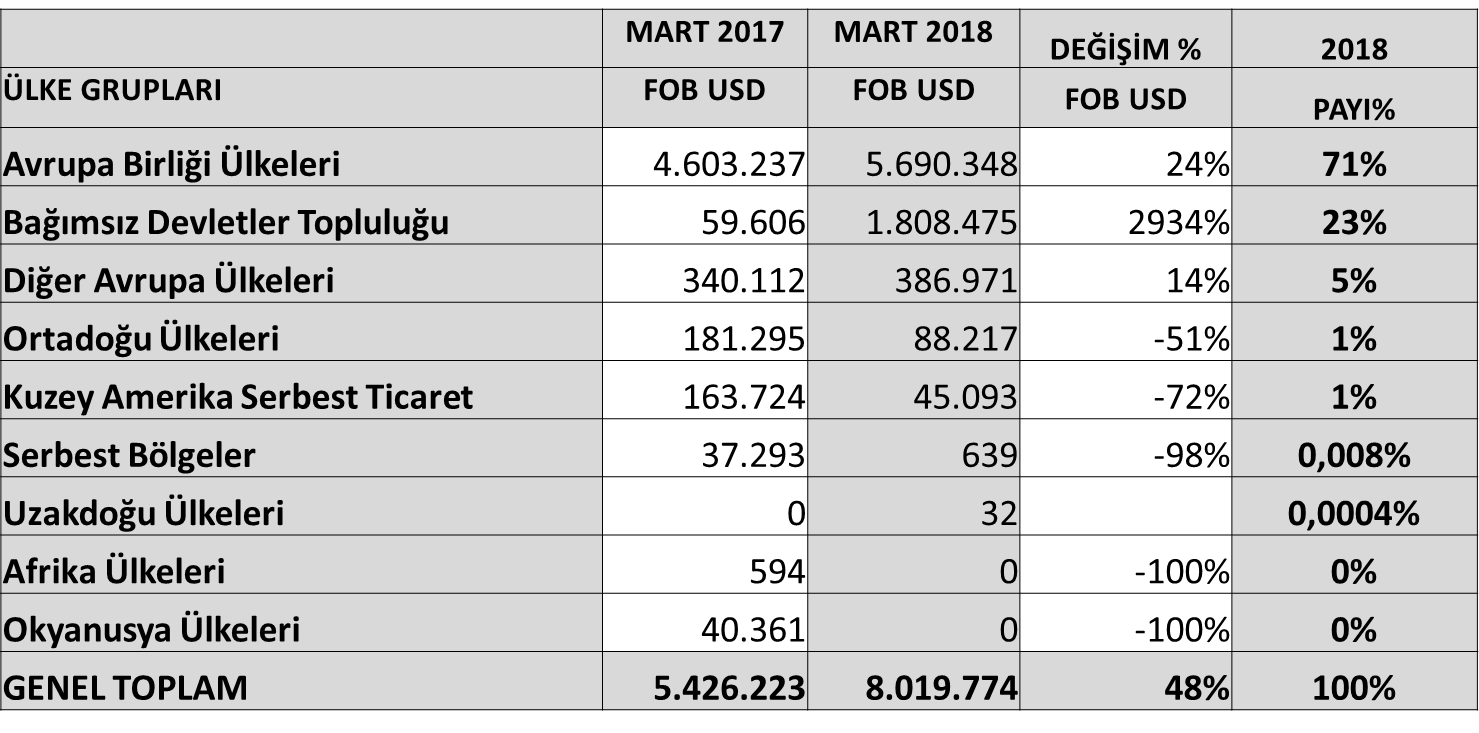 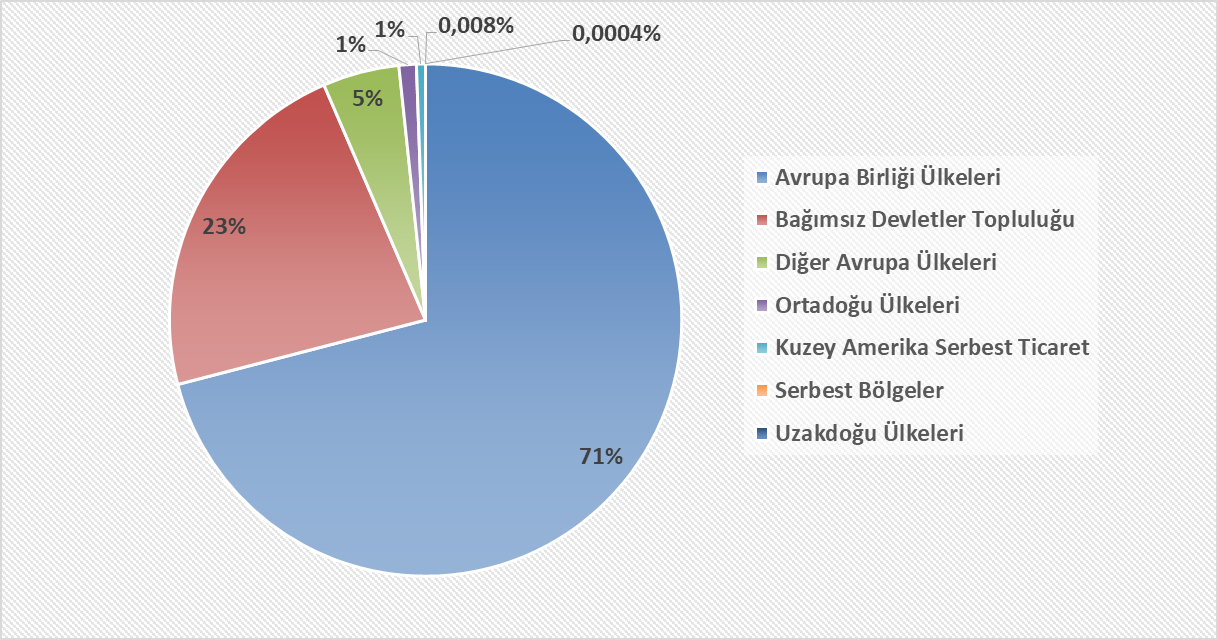 Grafik 4. UYMSİB Aylık Ülke Grupları İhracatı Değerlendirmesi2. KÜMÜLATİF İHRACAT DEĞERLENDİRMESİUludağ Yaş Meyve Sebze İhracatçıları Birliği’nin ihracatı Ocak-Mart 2018 döneminde bir önceki yılın aynı dönemine göre %+34 oranında artışla 20,2 milyon dolar olarak gerçekleşmiştir.Grafik 5. UYMSİB Ocak-Mart 2018 İhracatı2.1 MALGRUBU BAZINDA İHRACAT DEĞERLENDİRMELERİTablo: 2.1.1 UYMSİB Mal Grubu İhracat Kayıtları  (İlk 10 Ürün Grubu)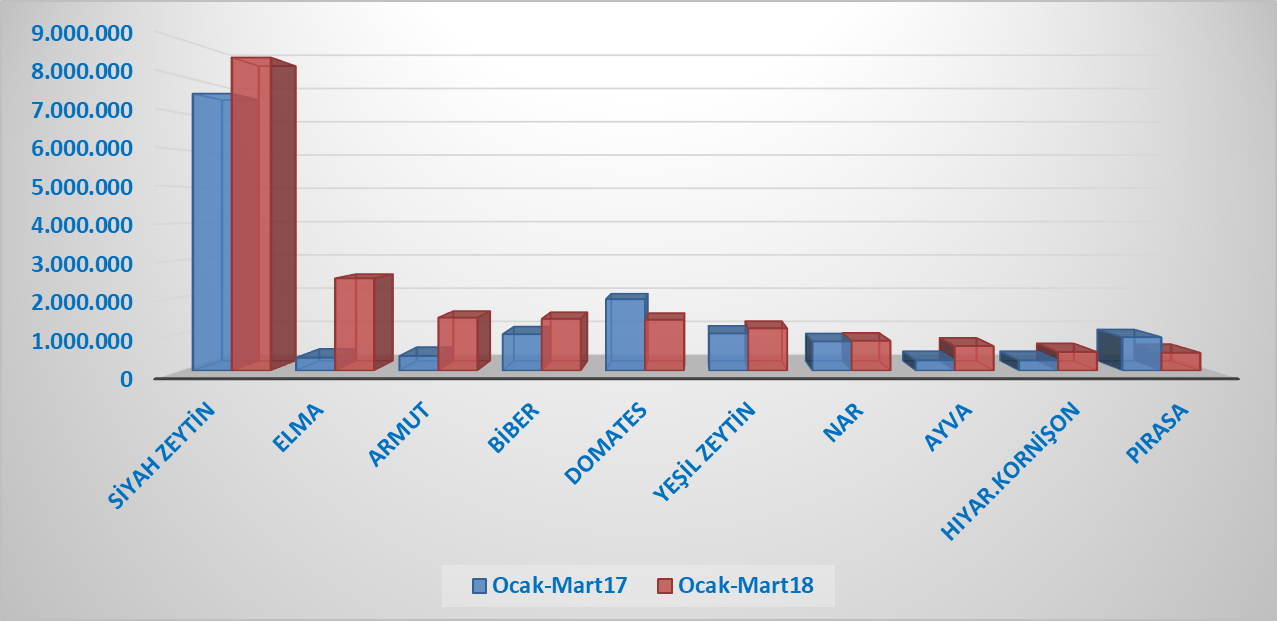 Grafik 6. UYMSİB Kümülatif Mal grubu İhracatı Değerlendirmesi2.2. ÜLKE BAZINDA İHRACATI DEĞERLENDİRMELERİTablo: 2.2.1 UYMSİB Ülkeler Bazında İhracat Değerlendirmesi (İlk 10 Ülke)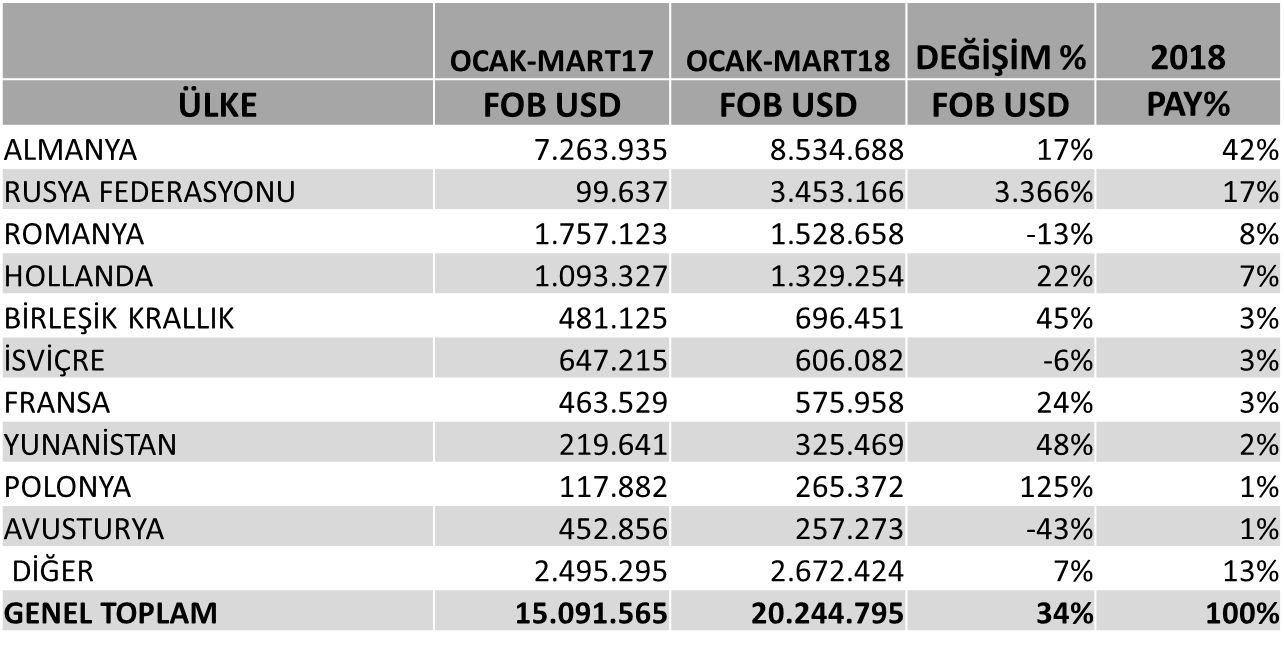 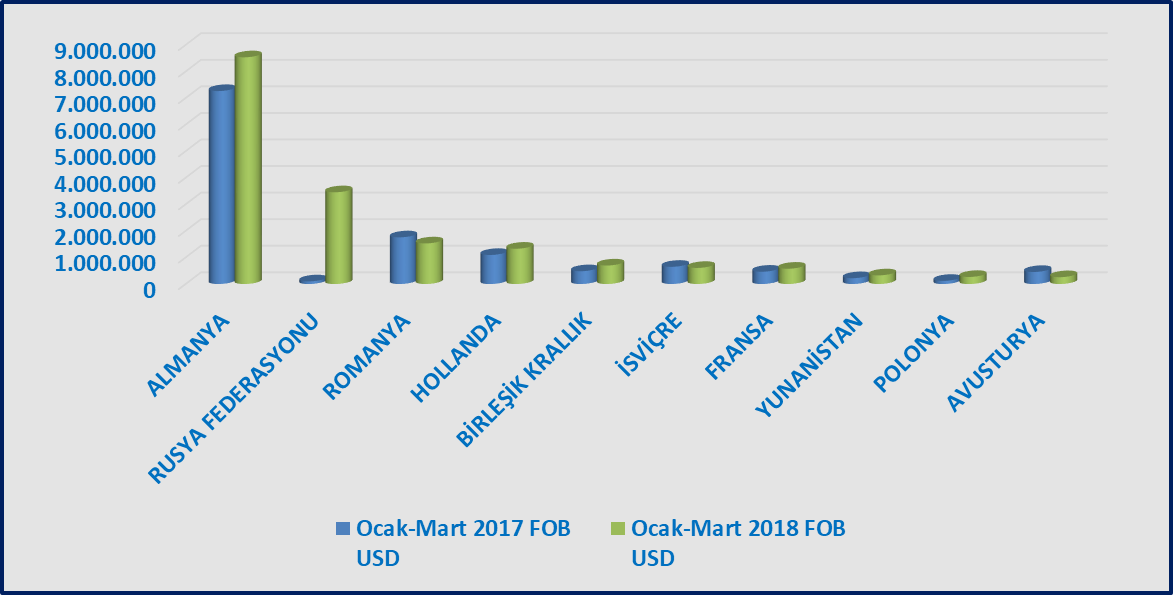 Grafik 7. UYMSİB Kümülatif Ülke İhracatı Değerlendirmesi2.3 ÜLKE GRUBU İHRACATI DEĞERLENDİRMELERİTablo: 2.3.1 UYMSİB Ülke Grubu Kayıtları 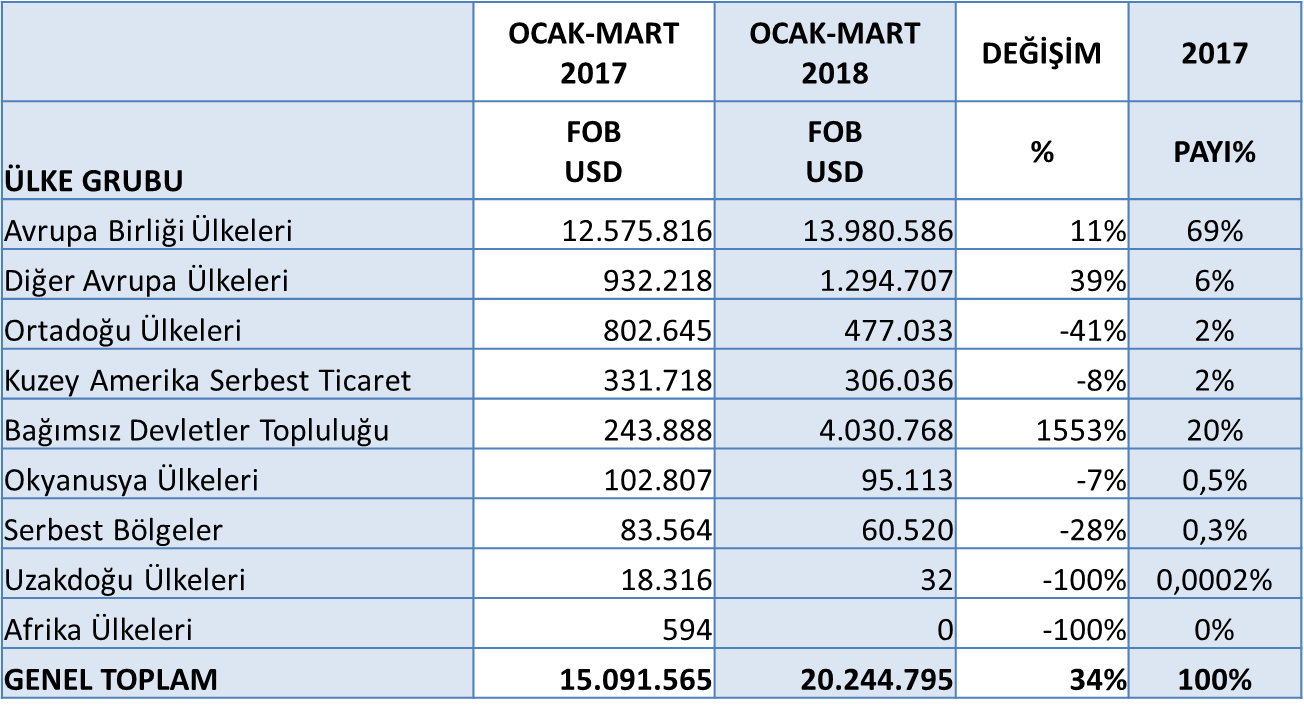 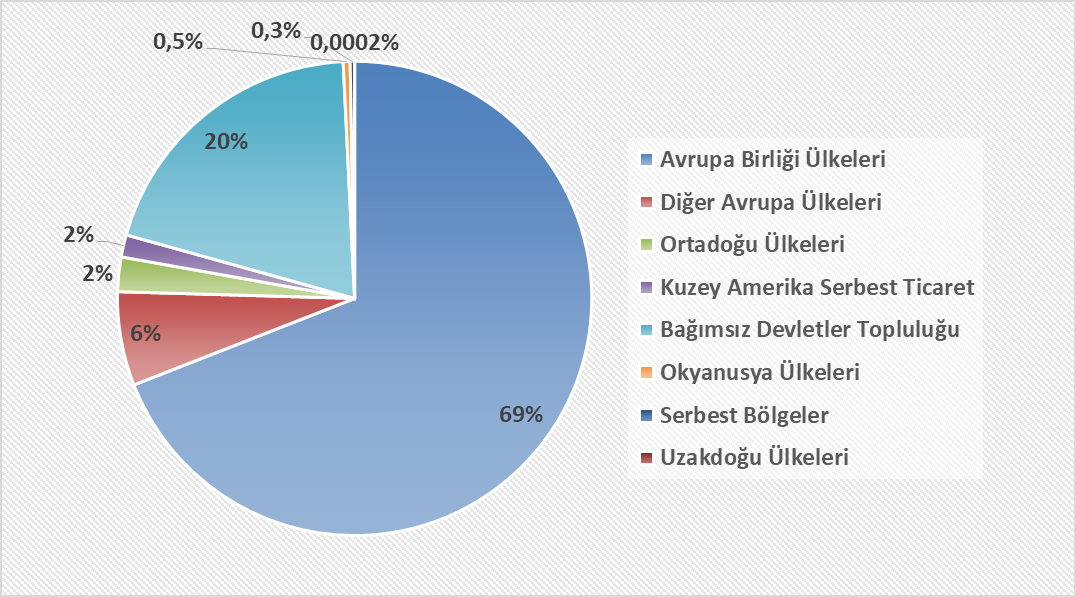 	Grafik 8. UYMSİB Kümülatif Ülke Grupları İhracatı DeğerlendirmesiMilyon $Mart 2017Mart 2018Değişim %UYMSİB5,48,0%+48MART 2017MART 2017MART 2018MART 2018DEĞİŞİMDEĞİŞİMÜRÜN GRUBU KG 
MİKTARFOB 
USDKG 
MİKTARFOB 
USDKG 
MİKTARFOB 
USDSİYAH ZEYTİN1.173.4533.152.8141.228.6383.806.1135%21%ELMA48.30014.4901.758.6771.406.9133.541%9.610%BİBER190.782332.638350.520523.13084%57%DOMATES748.669641.407671.047500.383-10%-22%ARMUT243.858151.989642.850416.851164%174%YEŞİL ZEYTİN169.020381.354169.549403.6800%6%GREYFURT40.20020.180401.890178.033900%782%PIRASA277.296272.960295.280178.0206%-35%HIYAR.KORNİŞON85.92693.481134.544153.41357%64%AYVA104.50963.904189.948126.88082%99%DİĞER232.818301.007355.536326.36153%8%GENEL TOPLAM3.314.8315.426.2236.198.4798.019.77487%48%Milyon $Ocak-Mart 17Ocak-Mart 18Değişim %UYMSİB15,020,2+34%OCAK-MART 2017OCAK-MART 2017OCAK-MART 2018OCAK-MART 2018DEĞİŞİMDEĞİŞİMÜRÜN GRUBU KG 
MİKTARFOB 
USDKG 
MİKTARFOB 
USDKG 
MİKTARFOB 
USDSİYAH ZEYTİN2.751.1757.520.4082.753.9348.500.6700%13%ELMA861.744350.3683.097.8582.507.241259%+616%ARMUT612.901400.0102.278.0971.440.643272%+260%BİBER641.594990.8481.044.4531.406.83863%42%DOMATES2.603.4991.941.8471.770.4891.382.249-32%-29%YEŞİL ZEYTİN446.3831.013.233481.2301.150.6858%14%NAR825.498795.624624.425811.755-24%2%AYVA454.555282.669897.936668.64998%137%HIYAR.KORNİŞON291.571281.010586.290508.298101%81%PIRASA1.010.159909.839752.040486.798-26%-46%DİĞER1.148.347605.7102.076.6271.380.96781%128%GENEL TOPLAM11.647.42515.091.56516.363.37920.244.79540%34%